Администрация Лоухского муниципального района уведомляет граждан, имеющих в аренде земельные участки на территории Пяозерского городского поселения, о необходимости оплатить арендную плату за арендуемые земельные участки в указанный в договоре аренды срок. В случае неуплаты арендных платежей, Администрация Лоухского муниципального района оставляет за собой право взыскать задолженность в судебном порядке.За информацией о начисленных суммах арендной платы на 2021 год, суммах задолженности и реквизитах для оплаты обращаться в Администрацию Лоухского муниципального района (тел.: 8-814-39-51-430).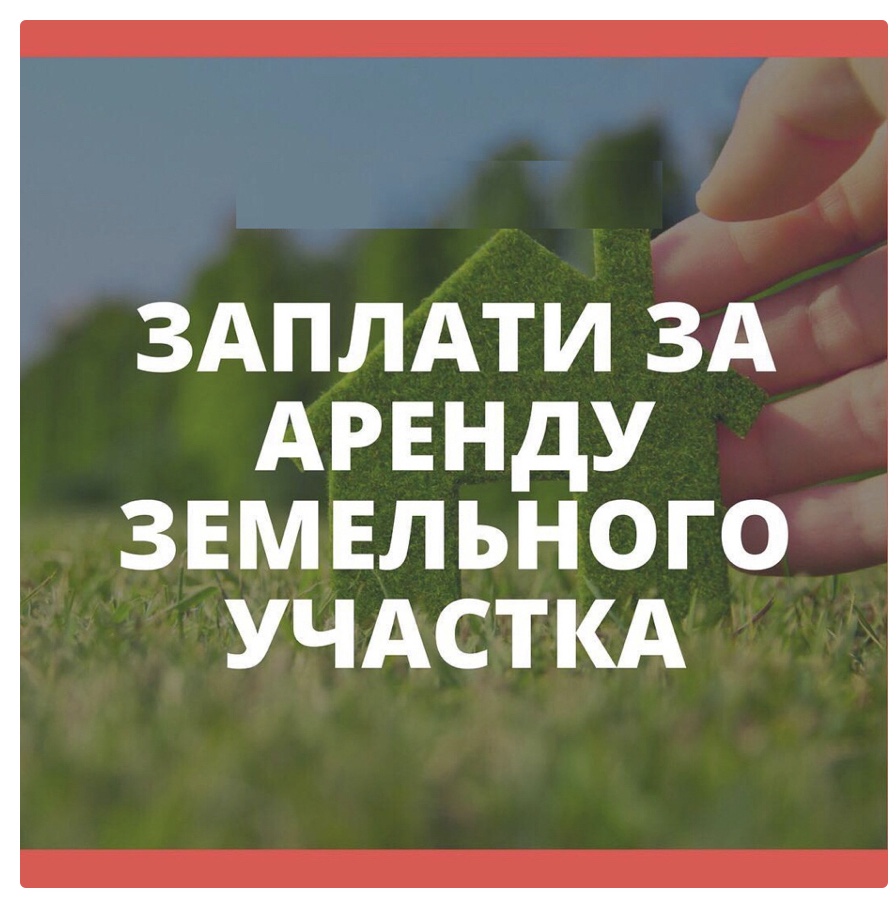 